基隆市立碇內國中111學年度第2學期期初校務會議學務處報告事項ㄧ、第一次服儀檢查為2/13註冊日，感謝各班導師協助。二、本學期朝會及週會安排詳見附件1及2，考量體育館整修，期初先以線上集會的安排，四月週會視體育館整修情形後續調整為實體。三、本學期代導師名單稍作更動，詳見附件3。四、本學期開始教職員幫忙量學生體溫措施取消。五、111-2新學期掃區已於上學期末發放給導師們，因為班級數的關係，所以掃區幅員擴大，掃廁所次數也會增加，感謝老師們協助指導學生，辛苦了！廁所的輪掃次數，平均是每個班級2-3次。 本學期未安排打掃的區域，衛生組將安排小義工維護。內、外掃區的掃具麻煩老師確實清點，並將多餘的掃具還回衛生組循環再利用，避免堆放閒置掃具。 (開學打掃前，請先將海綿拖把泡軟再使用，以避免損壞)六、班上111-1的服務學習卡，煩請老師們協助收齊後登錄全誼系統KEY-IN完成，並於2/24(五)前繳回。另外也再次提醒九年級老師們注意務必2/28全誼系統封存之前將學生服務學習時數KEY-IN完成。 (提醒老師，班上的「小老師」建議修改名稱為「班級服務」，再進行服務學習的登錄時數)七、本學期的服務學習時間，依舊維持每週二放學後一小時，請提醒同學如有需要請洽衛生組。八、整潔秩序的值週評分(第4週-第16週)，專任老師與導師皆平均一次，謝謝老師們的協助附件15)。九、訂於112/3/6起至112/06/12日，每周一第7、8節課實施。7、8年級社團實施方式請參閱社團實施辦法【共14次】。2/13、2/20、6/19、6/26因無第八節，請各班導師代課。另特別感謝本校陳俊榮老師、李孟龍老師、徐睿老師、蕭正雄老師、潘昱任老師師指導社團活動。十、本學期各組承辦業務及活動如下：附件1        基隆市碇內國中111學年度第2學期週會活動  112.02.10 **週會活動為每週二第3節課。                                         附件2111學年度第2學期主持朝會輪序表附件3111學年度第2學期代導師名單附件4基隆市立碇內國民中學111學年度第2學期幹部訓練實施計畫主旨：促使新任幹部熟悉本身職責及業務，使之具備領導處理能力，以協      助導師推展班務，服務同學。內容：說明各幹部職責、業務、作業流程、注意事項、如何領導協調等。時間：111年2月14 日(二)、2月15日(三)午休時間分別舉行。講習地點、時間、指導老師安排情形如下：5、 講習期間所需資料，請各指導老師提供。6、 參加講習幹部須依表訂時間，攜帶原子筆、紙張，紀錄老師所說之重點，並準時前往指定地點集合。如有變更，將另行通知。7、 本辦法陳校長核可後實施。附件5  基隆市立碇內國民中學111學年度第二學期班會主題與討論題綱※班會會議程序：1.班會開始2.主席報告3.各股長報告4.主席請同學討論“參考主題與提綱”5.臨時動議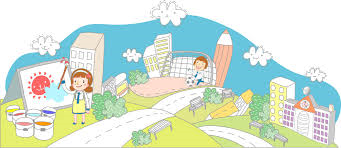 6.導師講評7.會議結束※班長注意事項：1.請於班會前至學務處的班級櫃領取班會紀錄簿2.提醒負責同學將該週「討論題綱」寫在黑板上，督導該週的紀錄確實填寫。(班會紀錄簿每欄皆須填寫，「討論提綱」務必填寫提綱的題目及討論結果；「臨時動議」若班上無臨時動議，則請填寫此張的實踐規條)。5.請於每週四放學之前，將班會紀錄簿繳回學務處的班級櫃。“參考主題與提綱”導師講評至學務處的班級櫃領取班會紀錄簿.請於每週四放學之前，將班會紀錄簿繳回學務處的班級櫃。附件6基隆市立碇內國民中學111學年度聯課(社團)活動實施辦法一、依據：本辦法參酌108課綱校定課程暨各國中學校社團活動課程實施辦法，依課發會決議訂定。二、主旨：為培養學生於學科以外參與社團活動興趣，俾使學生於社團中充實知能，並發揮學生特殊潛能，以求均衡發展。三、預期目標：        （一）符合國民中學學校多元社團精神。        （二）運用校內外人力資源，提供學生多元的學習機會及擴大學習領域，以培養學生多元的興趣與能力。        （三）結合現有校內團隊社團化，提供增加練習時間。四、實施對象：本校七、八年級學生為主。五、實施時間：112年3月6日至112年6月12日止，每週一15:00-16:40，共計14次（如有異動，以學校行事曆公布日期為準）。六、實施方式：        （一）七年級：共開設7個一般性社團，採多元選修方式實施社團教學，各社團人數以15人為原則。        (二）八年級：共開設7個一般性社團，採多元選修方式實施社團教學，各社團人數以15人為原則。        （三）專長性社團：共開設6個社團(美術、話劇、直笛、合唱、雷雕)，於期初針對七、八年級學生進行甄選，入選者得加入該社團。七、師資來源：        (一）一般性社團：主要由外聘教師授課，若不足則尋求校內教師支援。       （二）專長性社團：於校內外遴選具該專長之教師加以指導。       （三）管樂團：遴聘校外專業師資進行指導。八、參加專長性社團的同學不得無故退社，並需經該社團指導老師、導師及學務處同意後，才得以調整社團。無故退社者，一律依校規處分。九、本辦法經校長核可後實施。基隆市立碇內國中111學年度第二學期社團一覽表1.西點烘焙社：上課至「家政教室」集合。2.基中好好玩：上課至「分組討論教室」集合。3.雷雕社：上課至「創課教室」集合。4.灌籃高手社：上課至「電腦B教室」集合。5.童軍社：上課至「童軍教室」集合。6.熱舞社：上課至「團體活動教室」集合。7.創意生科社至生科教室集合。附件7基隆市立碇內國民中學111學年度民防團訓練實施計畫依據：府授基警防字第1090310108號，基隆市111年度民防團隊編組訓練演習服勤及支援軍事勤務辦法。目的：為確保國土安全，統一編組運用民力，實施民間自衛、自救，協助維持地方治安，加強空襲防護，減低人民生命傷亡及財產之損害，完成編組、召集等整備，以因應任務需要。執行「民防法」相關子法，俾利民防團隊編組與演訓及推展民防工作，積極保障民防人員權益，健全民間自衛、自助功能，以達平時防災救護、維護治安，戰時有效支援軍事勤務。三、服勤範圍： 防空疏散避難及空襲災害防護、協助搶救重大災害、協助維持地方治               安或擔任民間自衛。訓練日期與時間：全民國防教育以及災害防護、避難疏散等課程規劃實施時間。 (二) 消防人員協助救災要領─災害搶救、緊急救護常識等。1. 訓練時間：112年3月。2. 訓練地點：本校校園。3. 參加人員：全體教職同仁及學生。(三) 加強教職人員防災與危機應變之能力課程。1. 訓練時間：結合112年北北基桃聯合災害防救萬安演習時間辦理避難演習。2. 訓練地點：本校校園。3. 參加人員：全體教職同仁及學生。(四)民防相關法令釋義以及全民國防教育（含支援軍事勤務要領）、反恐課程等。1. 訓練時間：112年 5月22日(待聘，預計安排於週一11:00-12:00)。2. 訓練地點：本校專科大樓會議室（1F）。3. 訓練師資、教官：商請基隆市警察局遴聘講座支援。4. 訓練方式：課程以「精簡實用」為原則，採教官講解、電化教學等方式實施。5. 參加人員：行政同仁務必出席訓練，無課務之專任教師及導師可酌情參加。6. 研習時數：參加該項訓練課程之教職員工得核發1小時研習時數。五、本計畫陳校長核示後實施。附件8基隆市立碇內國民中學學生代表會設置辦法一、主   旨：1. 增進學生凝聚共同意見與表達看法之素養，培養學生領導能力，提升學生民主法治素養。2. 培養學生參與學校公共事務的能力，暢通學校與全體同學之溝通管道。二、學生代表會之組織與運作：學生代表會由全校每班選出一位班級學生代表組成，任期二年半。各年級班級學生代表互選一名年級學生代表。八年級年級學生代表為全校學生代表會會長，七、九年級年級學生代表為全校學生代表會副會長。學生代表會會長得依學生代表會組織章程之規定，組織「碇內國民中學學生代表會」，並得提名學生代表會幹部，經各班學生代表同意後任命。由校長、學務主任、活動組長及教師代表組成輔導團，負責輔導與協助學生代表會之運作。三、選拔標準： 品性端正、學習認真，具服務熱忱與奉獻精神。熱心公眾事務，具良好溝通表達能力。能整合班上同學意見並忠實表達者。無記過以上懲戒記錄者。四、年級學生代表選拔方式： 每班依選拔標準經由班會初選，選出班級學生代表一名。各班班級學生代表互相推選，選出各年級年級學生代表一名。由年級學生代表召開全校學生代表會議（由各班班級學生代表組成），訂定「基隆市立碇內國民中學學生代表會組織章程」，報請全校行政會議核備通過。五、學生代表會之任務：      1. 參與學校內部與學生相關活動之規劃、設計、執行。     2. 召開學生代表大會，針對學生與學校事務提供建言。     3. 學校法定委員會之當然學生代表。五、選舉程序：七年級班級學生代表選舉：由導師和學生在第二學期選出一名班級學生代表，即為該班之班級學生代表。年級學生代表選舉：於班級代表選出後，召開全校學生代表會議，由各班班級學生代表推選出各年級學生代表。六、本辦法陳校長核准後實施。基隆市立碇內國民中學111學年度七年級班級學生代表推薦表                                         導師簽章： 請於3/17(五)前將推薦表送交學務處活動組。附件9基隆巿立碇內國中111學年度26週年校慶系列活動實施計畫(草案0131)主旨：為凝聚師生情誼，增進社區家長聯誼，促進身心健康主辦單位：碇內國中、碇內國中家長會承辦單位：本校各處室活動時間：112年4月14日(星期五)活動地點：本校各場館系列活動：經費：從本校年度預算、家長會經費支應。本計畫經校慶籌備會議討論，陳校長核可後實施。附件一  校慶慶祝活動流程：基隆市立碇內國中111學年度26週年校慶系列活動園遊會實施辦法一、主    旨：為培養學生獨立思考、設計規劃之能力，並發揮團隊合作之精神。二、時    間：112年4月14日（星期五）上午10：10至12：30。三、主辦單位：學務處四、參加對象：全校教職員工生五、活動說明：攤位設置：七、八年級各班，九年級自由參加。設攤地點：各班教室。攤位性質：飲食類、遊戲類、藝品類。六、注意事項：1. 園遊會統一以點券交易，點券面額50元(2張10元、6張5元)2. 購買點券：4月10日(一)前各班統計數量並收好銭至學務處購買（每人至少一張），其餘當天在學務處排隊販售。3. 點券兌換方式：售出的點券即不退換現金，各班園遊會所得點券請依說明進行兌換。   (1)活動前發放各班點券黏貼單，將收到的點券分別貼好，不足再至學務處領取。   (2)各班於4月19日(三)前貼好的點券黏貼單交至學務處，再由學務處統一發放現金給導師。4. 點券兌換時保留5%，作為活動基金。5. 活動時請注意衛生、安全，結束時須確實打掃復原，經衛生糾察檢查過後方可離校。6. 為避免跳電，攤位以不使用電源為原則（請自備瓦斯爐具），另為避免場地濕滑，嚴禁以水為主之活動，以維護安全。若有油炸物品時請確實注意人身安全。8. 為維護延長本校家政教室使用年限，校慶當週及前一週，家政教室僅開放綜合活動課程使用，不開放其他班級活動使用；並提醒家政教室的鍋碗用具皆不作外借。9. 宣傳單須經學務處核章後方可張貼，活動結束應立即拆除；並禁止利用上課時間至各班宣傳。七、經費使用：本活動基金用於印製點券及發放來賓、教師點券，不足部份由家長會支應，若有盈餘亦交家長會使用。八、本辦法陳校長核可後實施。--------------------------------------------------------------------------------------基隆市立碇內國中111學年度26週年校慶系列活動園遊會報名表【攤位】（七八年級各班開設1-2個攤位，九年級自由參加）導師簽章：___________________本表請於3月23日（三）前交回活動組基隆市立碇內國中111學年度26週年校慶系列活動 「才藝大賽」 實施計畫目的：倡導青少年正當休閒活動，營造優質校園生活。發揮學業外的各項潛能，展現青少年快樂活發的生活內涵。讓學生秀出自我，訓練膽識。  對象：(1)七、八年級同學，不限隊數，不得跨班，可單人或團體。      (2)九年級同學，可以跨班組隊參加。(僅九年級可以跨班)實施方式：初選：暫訂111年3月28日(二) 午休，共選出優勝的前六隊。決賽：110年4月14日(五) 9：00-10：00活動地點：體育館2樓。表演內容：動態的各類形式才藝表演（如樂器演奏、話劇、歌唱、魔術、口技、相聲、雙簧、溜溜球、滑板、扯鈴、模仿秀等）－每隊表演時間以5分鐘為限。四、若校內伴唱帶無參賽者所選唱之歌曲，參賽者需自備伴唱CD，且需去除「人聲導唱」。五、評審：由學務處邀請老師擔任。六、獎勵：取優選前四名第一名:獎狀一只，嘉獎2次，獎學金500元。 第三名:獎狀一只，嘉獎1次，獎學金200元。第二名:獎狀一只，嘉獎2次，獎學金300元。 第四名:獎狀一只，嘉獎1次，獎學金200元。 七、經費來源：由家長會經費支應。     八、本計畫陳  校長核可後實施。------------------------------------------------------------------------------111學年度26週年校慶系列活動「才藝大賽」報名表      _________班導師簽名：_________________________(報名表請於3月3日(五)前交至學務處活動組)  基隆市立碇內國中111學年度26週年校慶系列活動「教師盃」卡拉OK大賽計畫宗旨：藉此活動讓本校老師展現美好的歌聲，並以熱鬧歡喜的氣氛慶祝20週年校慶，           並透過本次比賽增進全校師生的向心力及情感交流的機會。參加對象：全校教職員工。(請各辦公室盡量能推派一位教職員工參賽)比賽時間：111年4月14日(五) 上午9：00活動地點：體育館2樓評審：將聘請音樂、表演及相關教師擔任評審。評分標準：獎勵辦法：取優勝前三名   第一名:獎狀一只，獎金陸佰元   第二名:獎狀一只，獎金參佰元          第三名:獎狀一只，獎金貳佰元經費來源:由家長會經費支出。若校內伴唱帶無參賽者所選唱之歌曲，參賽者需自備伴唱CD，且需去除「人聲導唱」。本計畫陳  校長核可後實施。---------------------------------------------------------------------------------------------------------------------------111學年度26週年校慶系列活動—「教師盃」卡拉OK大賽報名表【卡拉OK大賽】請老師們能夠熱情踴躍參與 附件10基隆巿立碇內國中111學年度歡送畢業生海報製作競賽實施計畫一.目的：表達在校同學對畢業生的祝福。二.實施對象：七、八年級在校生。三.格式規定：1.海報篇幅一律以半開、直式製作。               (紙張由學務處提供，亦可自行準備)2.內容須詳細具體，以富創意為原則。3.書寫時請勿用簡體字。4.參賽同學的班級、姓名請於海報背面註明。5.一件作品可由1-4人獨立或共同設計，七、八年級每班至少遴選一件參賽。四.收件日期：111年5月19日（星期五）截止收件。五.評審方式：由本校美術及綜合領域教師擔任評審。六.評分標準：構圖創意及技巧 40﹪、圖畫內容 30﹪、色彩應用20﹪、整體感10﹪七.獎勵辦法：各年級錄取優勝作品三件，頒發獎狀乙只，並記嘉獎一次以茲鼓勵。第一名參賽作品另頒發每位選手獎品一份。八.得獎作品將於5月23日至6月2日公開展覽。九.本計畫陳校長核可後實施。--------------------------------------------------------111學年度 歡送畢業生海報製作競賽 報名表     美術老師簽章：                 導師簽章：               請於5月5日（星期五）前將報名表交至學務處活動組附件11 基隆市碇內國民中學111學年度第24屆畢業典禮實施計畫(草案)一、目的：提高畢業生感恩情懷，促進師生之間情感。二、日期： 111年6月8日（週四）10：00~11：50。三、地點：本校體育館二樓。  四、典禮籌備：成立籌備委員會，於112年4月24日(一)11:05在會議室召開籌備會議。  籌備委員會由校長、各處室主任、行政同仁、美術老師、表演老師及畢業班導師共同組成。五、參加人員：畢業生共142人；服務學生約20人；全校教職員工約70人。六、典禮程序：七、各項附件：工作分配表如附件一，會場位置分配如附件二，經費概算表如附件三。八、為配合場地整理、佈置與彩排，請教學組協助相關工作人員課務公假排代：  1. 6/6(二)第5-6節教務處協助頒獎同仁(教學組、註冊組) 、兩位司儀老師、設備組。6/6(二)第5-7節學務主任、活動組。6/6(二)第7節表演老師。  2. 6/7(三)第6-7節教務處協助頒獎同仁(教學組、註冊組)、學務主任、活動組、兩位司儀老師、設備組。  3. 6/8(四)上午相關工作人員課務公假排代。九、本計畫經畢業典禮籌備委員會討論，陳校長核可後實施。九年____班各獎項受獎學生名單回報表受獎獎項：學習領域成績優良獎第一名（市長獎）---------------------- ------每班一名學習領域成績優良獎第二名（議長獎）-----------------------------每班一名學習領域成績優良獎第三名（處長獎）-----------------------------每班一名奮發向上獎              （區長獎）-----------------------------每班一名傑出貢獻註               （家長會長獎）---------由相關處室依實際狀況提報（資格為在校期間曾代表學校獲巿級(含)以上各類競賽個人前六名或團體前三名）堅持不懈獎              （校長獎）------------------------依實際狀況列出熱心服務註               （校長獎）------------------------依實際狀況列出（遴選方式：長期在各處室擔任義工，行為良好、認真負責，由各處室提報）領取畢業證書代表 ----------------------------------------------每班一名敬業樂群獎-------------------------------------------------每班一至二名      總務主任：                校長：  會計主任：          附件12 基隆市立碇內國中112年度正向管教實務與理念研習實施計畫壹、依據：教育部國民及學前教育署臺教國署國字第1110120419號函辦理。貳、目標：一.培力本校教師發展班級經營策略及能力，並落實於教學實務現場。二.強化親師溝通技巧與教師正向管教知能，杜絕校園違法或不當管教事件。參、辦理單位：一.主辦單位：基隆市政府教育處。二.承辦單位：基隆市碇內國中。肆、實施日期：112年2月10日週五上午10:10- 11:50。伍、參加對象：碇內國中教職員工，計52名。陸、辦理地點：碇內國中視聽教室。柒、課程主題：品德標竿班級經營--正向管教研習。捌、師資:李惠芬老師    1.學歷:國立臺北教育大學課程與教學研究所。     2.經歷:台北市中正國小退休老師，曾經得過教育部教學輔導卓越獎。     現任:社團法人中華國際人權促進會執行長。教育部中央人權議題輔導群常務委員。         財團法人民間公民與法治教育執行委員。捌、報名及研習時數核計方式:
    一.請參加教師於112年2月10日前至全國教師進修網報名，研習序號:3704868。    二.全程參與者核予研習時數2小時。玖、預期效益：一.預計透過專業成長教育，完成教師班級經營增能，創造友善校園，促進學生健全發展。二.透過教師班級經營增能與培力研習引領教師班級經營的技巧與方法，進而成功經營班級與提升親師溝通能力。拾、經費來源: 教育部國民及學前教育署112年度友善校園工作計畫或市政府相關經費              項下補助。拾壹、本計畫奉可後實施，修正時亦同。附件13基隆市立碇內國民中學111學年度第2學期＜飛揚青春 無毒人生—舞蹈競賽＞實施辦法依據：一、基隆市111學年第1學期友善校園週實施計畫。    二、基隆市立碇內國民中學防制學生藥物濫用實施計畫。目的：一、培養學生各項才藝，激發學生團隊精神，建立學生反毒觀念。二、鼓勵學生利用課餘時間，邀集同儕，共同創作相關反毒議題之經典街舞參賽，期能將智慧及多於精力、體力、時間轉移至創作。三、藉由創作而能更深入瞭解毒品的氾濫情況及危害層度，以達防毒、拒毒之效益。主辦單位：學務處。實施對象：本校七、八年級全體學生(2人以上組隊、九年級自由參加、不可跨班組隊）。報名日期：
112年3月6日(一)發放報名表112年3月9日(四)放學前將報名表送至生教組。抽籤時間、地點抽籤時間：112年3月30日(四)中午12：30抽籤地點：學務處比賽時間地點：比賽時間：初賽：112年4月6日(四)午休 (遴選5~6隊參加決賽)決賽：112年4月14日(五)校慶比賽地點：本校體育館二樓活動方式：曲目不限，需自行準備配樂，須燒錄成USB並配合學務處進行測試。表演時間：初賽1分鐘以內、決賽5分鐘以內。肢體動作40%、團隊默契20%、台風20%、反菸毒創意(標語、服裝、造型)20%。獎勵：依比賽成績選取優勝隊伍數隊，由學校頒發獎狀乙幀，另得獎同學依學生獎懲辦法予以敘獎，並擇優贈送獎勵品。其他：練舞地點皆於體育館，需自行準備錄音機，學校不外借播放器材。(一)練習時間：自報名後(3/10~4/5)午休時間可至生教組登記練習。(二)練習場地：統一於體育館二樓進行，有特殊器材限制者另予申請。注意事項：若需午休或放學時間練習，必需先向導師與學務處生教組報備同意後始可練習，若未事先知者，以曠課論並取消資格。若遇體育館整修或防疫需求，本辦法順延至下學期實施。本辦法陳  校長核可、校務會議備查後實施。基隆市立碇內國民中學111學年度第2學期＜飛揚青春 無毒人生—舞蹈競賽〉報名表基隆市碇內國中111學年度第2學期
「預防犯罪」宣導辦法壹、依據：    基隆市111學年第2期友善校園週實施計畫。貳、目的提升學生「預防犯罪」等知能，辦理宣導教育研習，有效整合及運用政府及民間資源，積極推動學生預防犯罪工作。參、指導單位：基隆市警察局少年警察隊肆、承辦單位：基隆市碇內國民中學伍、參加對象：全年級陸、活動時間：112年4月25日(二)班會課柒、活動地點：本校體育館捌、活動課程表：玖、本計畫陳  校長核可、校務會議備查後實施。附件14基隆市立碇內國民中學111學年交通安全教育實施計畫壹、依據：學校及社會交通安全教育執行作業要點貳、實施目標：一、培養學生之交通安全知識，並能遵守現行交通規則，以維護交通秩序。 二、維護學生行的安全，防範交通事故發生，以確保學生通學安全。三、先由學生本身做起，進而影響及家庭，擴大到社會，俾能共同遵守交通規則，維護社會秩序。 四、結合學校及社會交通安全教育，妥善運用社會資源，建立共識，發揮整體交通安全教育之效果。叁、實施原則：一、交通安全教育，應視為學校課程之一部份，而非附屬性的課程，其內容應力求生活化。二、交通安全教育，應與學校行政各部門之計畫相配合，並與各領域教育密切連絡，使之融入各領域教學。三、交通安全教育之實施，需長期規劃、長期實施，並確實落實在生活教育之中，形成學童良好的守法態度和生活習慣。	四、交通安全教育是學校、家庭、社會相互配合之教育工作。五、推行交通安全教育，需充實設備，佈置環境，並力求切合實際情境，提高境教效果。六、交通安全教育，特別重視日常生活之交通秩序，並能隨機指導，以養成正確之觀念，適應現實社會之環境。 七、交通安全之教學，應儘量運用照片、影片、簡報、動畫、實物等教具以提高學習興趣，並隨機實施演示活動，加深印象。肆、實施要領：一、組織交通安全教育推動小組 二、交通安全教育融入教學：    1.規劃將交通安全教育融入綜合活動領域課程。      2.規劃將交通安全教育融入社會領域課程。      3.規劃將交通安全教育融入資訊科技領域課程。三、規劃交通路線：1.調查學生上下學路線，選擇最安全之路線上下學。2.各年級依學生放學接送方式分成三大路線（一）校門口搭乘公車，與家長接送。（二）校門口左轉東碇路。（三）校門口右轉源遠路。四、加強導護工作： (一)學務主任、生教組長均應經常巡迴各路口學生上下學狀態，督導學生遵守規則。 (二)交通安全相關器材，依據道路交通管理辦法之規定使用。五、舉辦交通安全各項競賽： (一)舉辦動靜態才藝競賽，提升學生對交通安全的認知。 (二)朝會中宣導交通安全教育,並舉辦相關教學活動。六、各項宣導活動：(一)利用朝會時間，安排交通安全專題演講。(二)於學校家長日宣導交通安全知識。七、交通安全環境佈置：(一)於適當情境設置標誌或標線及動線。(二)利用宣導海報與布條增進學生交通安全常識。(三)公佈欄不定期陳列各項宣導海報及交安資料。八、設置愛心商店：依據學生放學路隊行走之道路及學校附近學區規劃，並於朝會中宣導。                  九、製作學區安全地圖：    (一)喚起社區民眾對學區內學童上下學安全的關心與重視，建置校園安心走廊。    (二)學校與警政單位、里長、家長及社區居民合作，整治學區內治安死角，並加強巡邏。(三)與學區愛心商店合作，共同維護學童安全。伍、獎勵辦法：一、參加各項競賽成績優良之學生由校長頒發獎狀以玆鼓勵。    二、對推行交通安全教育工作表現優異之同仁，學務處報請校長或相關單位獎勵之。陸、本實施計畫經交通安全教育推動小組討論通過後實施。基隆市立碇內國民中學111學年度第2學期交通安全創意海報比賽實施計畫112年2月1日依據:依據本市院頒「道路交通秩序與交通安全改進方案」112年度工作執行計畫。目的：為培養青少年學子建立正確之交通觀念，遵守交通規則，維護行的安全，並呼籲青少年「尊重生命」防範交通意外事故之發生。創作主題：依「學生行的安全」、「重視開車禮儀」及「交通安全常識」為創作主題。活動對象：七、八年級學生每班至少1件，九年級自由參加。（限個人獨立創作，各班報名人數不限）活動日程：競賽方式：畫紙由生教組提供。上色、構圖方式不限。內容由參賽者獨立創作設計，不得抄襲他人作品。作品背面請註明個人基本資料(班級、座號、姓名)。評分方式：評分項目：內容切合主題40%、美術創意30%、色彩應用30%。聘請本校美術教師擔任評審工作。獎勵方式：依各組別參賽作品各擇優三名，優勝者頒發獎狀乙幀及獎品一份，並依學生獎懲辦法各記嘉獎乙次，以茲鼓勵。本比賽於校務會議通過後實施，修正時亦同。附件15基隆市立碇內國中整潔、秩序評比競賽辦法主旨：透過整潔、秩序評比競賽之實施，培養學生班級團隊之榮譽感，並藉此提升校園整體環境之整潔與安寧，營造優質校園。實施目標：培養學生班級團隊之榮譽感，提升班級向心力。提升校園學習環境之整潔、美觀與安寧，改善學習環境。實施方式：評分時間：秩序評比競賽分於早自習、朝會、午休時間。整潔評比競賽分於第一節下課、午休時間。評分人員：值週導護：依照教師值週表，由學校教師擔任。組長：由衛生組長及生教組長擔任。各班幹部：依照各班幹部值週表，由風紀股長及衛生股長擔任。評分糾察：由整潔與秩序評分義工擔任。整潔、秩序評分每週統計一次，計分方式採加權計分方式：獎勵標準：                       1、 優勝獎章：採標準制，評分每週達90分者則通過標準，該班於朝（週）會時間  頒與優勝獎章。                     2、 獎狀嘉獎：同一學期內，該班累積整潔或秩序獎章數合計達八張者，全班予以嘉 獎乙次，並得以換發班級獎狀乙張。評分要項說明整潔每日評分項目範例注意事項：課桌椅旁與地面一項，標準為無垃圾（不可掛個人小垃圾袋）。衛生、環保股長未能盡責（含未能準時集合、未準時簽到、值周評分未到沒找職務代理人，及未能轉知同學相關行政公告事項等）。評分方式：評分時間：每日第一節下課及午休評分人員：值週導護老師與各班衛生股長，衛生股長每週輪排，以不評自己年級為原則。評分標準：加、扣分部分：衛生組長巡視各掃區、衛生糾察進行垃圾抽查秩序每日評分項目範例評分方式：評分時間：每日早自習、早自習預備時間(7：20~7：30)、午休及朝會。評分人員：值週導護老師與各班評分義工、學務處秩序導護義工，評分義工每週輪排，以不評自己年級為原則。生教組長巡堂、早自習預備時間(7：20~7：30)時依實際表現評分。評分標準：加、扣分部分：由全校老師進行提報，外堂課班級行進秩序不佳者，每被老師提報一次而外扣總分0.5分。申訴方式：如班級對整潔秩序評分優勝有疑義，可經導師同意後，向學務處提出分數查閱，以了解是否有分數錯誤之情況，以進行修改。本辦法經導師會議通過後實施、修正時亦同。附件15碇內國中111學年度第2學期值週老師整潔、秩序評分輪序表備註：早上秩序評分時間為7:30~8:00。中午整潔、秩序評分時間為12:30~12:50。碇內國中111學年度第2學期各班擔任整潔、秩序評分值週表備註：1.第一週至第三週為評分人員教育訓練。2.每日評分前五分鐘至學務處拿評分表，評分後送回。3.早上秩序評分時間為7:30~8:00。
  中午整潔秩序評分為12:30~12:50(衛生股長只評午休)。4.請依輪值時間確實評比，評分不能有他人隨同，請假需找班上股長替代。基隆市立碇內國民中學112年度環境教育計畫112.2.10校務會議通過壹、學校背景資料    學校因為校地小學生多，每個人在校所分配到的空間相對較小，對於環境的保護及認識更是一個重要的課題，如何在有限的資源中，讓所有的學校成員對環境教育的重視，將環境教育擴展到社區中，讓學生將環境保護落實在日常生活中，是本校一直努力的目標。貳、學校特色： 溫馨校園：親師生一家親，學校同仁相處融洽；班親會運作順暢協助班級事務；家長會參與意願高，成為學校校務推動最大的後盾知識校園：正常化的教學活動，教務處辦理了校內各項藝文競賽、雙語化的環境布置、晨光時間的共讀、班級讀書會的讀書聲交織而成知識校園。全校教師共同訂定學校願景，安排專業進修課程，建置教學平台資源分享，教師用心組合而成學習型組織。資訊校園：在有限的經費下努力讓每間教室皆可上網，建置校園無線網路，在學校網站內容豐富提供教學資源；學校活動資訊隨時的更新，資訊融入教育的推動健康校園：健康是學校遠景之一，我們希望孩子有健康的身體、優質的體適能，學務處辦理各項班際比賽，包括羽球、籃球、拔河等比賽。每天早自習時間操場有各項體育代表隊的練習：田徑、羽球等。持續推動健康促進學校，推行師生健走及各項健康觀念的宣導，讓校園充滿健康活力。藝術校園：學校在有限的空間設立了藝術走廊，定期展出師生作品；總務處致力於校園美化綠化中庭，營造優質的教育環境，希望能提供師生 更舒適的學習環境，並達到境教的功效。融合校園：校園中有一群特殊的天使，他們融入在普通班上課，在老師的努力下達成零拒絕的融合教育，師生們都能敞開心胸接納這些天使。而其他來自各種不同背景的孩子受教權皆受到重視，在碇內國中我們有教無類。社區校園：學校與社區互動密切，學校不但是社區居民運動的好場所，更提供社區居民需要的親職教育講座。而社區亦捐贈教學設備供學生使用，充分展現了學校社區化，社區學校化的理想。参、計畫依據：    落實執行環境基本法第9條，普及環境保護優先及永續發展相關之教育及學習，加強宣導，以提升國民環境知識，建立環境保護觀念並落實於日常生活中。肆、計畫目的：守護地球碇內動起來。加強學校進行環境教學，培養具有環境素養的公民，提昇環境的覺     察與行動能力。落實推動校園生活環保工作，養成節能減碳、愛物惜福、及簡單樸實的生活方式。促進師生體認環境與永續發展之重要性，加強推動垃圾減量及資源回收工作，培養師生惜福愛物美德，建立積極正面的價值觀與態度，並產生環保行動。透過教育過程，培養學生保護環境之態度與習慣，提供保護及改善環境所需之知識、態度、技能與價值觀，加強學生環境教育之功能，並由學生之身體力行帶動。家庭及社區，使人人都能為維護地球生態環境盡心盡力。伍、內容概要成立「碇衛組織」－學生志工服務隊環保組，負責校園環境維護與協助宣導衛生業務。 擬定廢電池回收計畫及資源回收計畫，全面回收廢紙、鐵、鋁罐、寶特瓶、廢電池、廢光  碟等等，各處室及班級設立資源回收桶，將各類廢棄物分別收集後，統一於每日下午打掃工作時至資源回收時間送至指定之回收場地進行資源回收。徹底永續執行資源回收工作。 積極參與環保與節能相關研習，致力營造健康校園環境。配合總務處共同擬定本校推動永續校園計畫。定期為全校教職員工生辦理每年四小時以上環境教育觀念宣導，以期落實環保工作。 將環保、生態等重大議題融入各年級各科教學。 校園內會議禁止使用免洗紙杯或餐具，減少環境污染。 倡導乾淨塑膠袋重複使用。 倡導節約能源，鼓勵隨手關電源及節約用水。 採用高效率燈管、燈具，節約用電。 加強花圃、草坪及辦公室盆栽之換新與綠化、美化管理。 辦公室內及校園內全面禁煙。 定期防治病媒害蟲，小心使用環境用藥。 本校環境教育小組組織與職掌：陸、預期效益：加強環境教育，增進全校教職員生的環境知識。透過學校師生及家長的參與，共創符合永續發展、安全舒適的校園環境。全校教職員生均能符合環境教育法中所規定學習標準，並能逐漸了解環境教育的真義，並能落實到日常生活中。主動積極推動校園環境保護工作，以增進學校成員之環保行動力。透過學校師生及家長的參與，共創符合永續發展、安全舒適的校園環境。柒、本計畫經校務會議通過後實施。附件16基隆市立碇內國民中學111學年度校慶運動會田徑競賽規程一、主旨：配合校慶，促進學生強健體魄及身心健康；奠定學生體育之基礎。二、主(承)辦單位：碇內國中學務處體育組三、協辦單位：健康與體育領域 四、比賽時間：4月13~14日(星期四~五)開始五、比賽項目：       1、個人項目：       2、團體項目：1600公尺大隊接力（共16人，原則上男女生各8人，女生前8，男生後8棒，不得重複!如遇男生人數不足得以女生替補；女生人數不足，則以後序棒次向前遞補後，由第一棒同時擔任最後一棒為之）。另團體錦標，依個人項目名次換算積分計算。六、報名須知：1.個人項目，每一項目，每班限報名一人，且不得重複報名。（大隊接力不受此限）2.報名時間：3月27日(星期一)前填妥報名表後交至體育組彚整。七、競賽規則：田徑賽均依照中華民國最新田徑賽競賽規則辦理。為維護競賽安全，所有項目均不得打赤腳；大隊接力不得穿著釘鞋。個人項目名次積分依序為4.2.1分；無故未參加比賽者，扣團體積分2分。遇團體積分相同時，以獲取各項目較佳名次數為判定依據，較佳名次多者為勝。八、獎勵：各年級單項比賽分別取前3名。各單項前2名頒予獎狀乙禎、嘉獎2次，第3名頒予獎狀乙禎、嘉獎1次。大隊接力比賽，各年級前3名頒予錦旗乙面(參加同學分別嘉獎2.1.1次)，另各年級第一名班級，將優先列為對外參加比賽之參考。團體錦標各年級前3名班級分別頒予錦旗1面(全班嘉獎1次)。打破本校最高紀錄同學，另外予以小功1次獎勵。九、本計畫陳  校長核可後實施，修正時亦同。基隆市立碇內國中111學年度校慶田徑賽報名表班級：        導師簽章：          體育教師：        康樂股長：附件17基隆市碇內國中111學年度九年級班際籃球比賽實施計畫目的：為陶冶學生健康活動，並培養團隊合作之精神。主（承）單位：學務處體育組。比賽時間： 111年5月 22 日起，利用課堂協調時間進行。              (星期二因逢技藝班課程，上午不排賽程)。比賽地點：體育館二樓。比賽隊伍：每班男生報名一隊。比賽方式：預賽採分組(成績保留至決賽)、決賽採交叉賽制。比賽細則：分上、下半場進行，各12分鐘。以上、下半場比賽得分之總和為該場之總得分。名次判定依隊伍勝負場次作為判決，若隊伍勝負場數相同時，則以勝負場數相同隊伍彼此相關場次之得失分裁決（總得分÷總失分，所得數值較大者獲勝）。上、下半場比賽分別有2次暫停時間，每次時間為一分鐘。球員犯滿5次犯規，應自動離場；每隊球員之犯規次數於每半場各累積達4次(含)以上時，其後的每一球員犯規則進行罰球制度。採不停錶比賽，惟暫停時間及每節比賽最後2分鐘停錶。未盡事宜，依最新籃球規則之規定為準。報名方式：各班填妥報名表經導師簽名後，於111年5月 15 日前送交體育組。賽程抽籤：於第2學期幹部訓練時間抽籤後（各班由康樂股長代表抽籤），依學校行事曆及各班課表排定。獎勵辦法：團體前三名分別頒發飲料2.1.1箱。經費來源：本校年度預算活動經費支應（經費概算如附件）。本計畫陳校長核可後實施，修正時亦同。基隆市碇內國中111學年度九年級班際籃球比賽報名表班級：       導師簽章：          體育老師簽章：          康樂股長：基隆市碇內國中111學年度九年級班際籃球比賽賽程表             ( A組)                           ( B組)PS：請各班依表訂時間準時準賽。請各班依出賽時間，務必提前通知任課教師知悉該時間進行比賽事宜。附件19基隆市碇內國中健康中心111學年度下學期護理工作計畫依據學校衛生法目的(一) 充實學生健康促進之知能。(二) 預防及矯治學生身心缺點、疾病。(三) 增進學生身心靈健全之發展。(四) 增進全體師生之急救知能。計畫內容(一) 辦理視力檢查、健康檢查結果暨追蹤矯治之統計。(二) 辦理學生身高、體重測量。(三) 持續追蹤輔導上學期七年級學生健康檢查結果異常尚未矯治之事宜。(四) 辦理七年級學生健康檢查貧困學生矯治費補助申請事宜。(五) 健康促進-海報文宣之製作。(六) 提供健康諮詢與相關之衛教。(七) 負責學生及教職員工之傷病救護。(八) 辦理個案管理之工作。(九) 統計及分析各項檢查結果報表，並按時呈報上級單位。(十) 辦理學生團體平安保險投保及理賠申請之業務。(十一) 辦理傳染病防治(新冠肺炎COVID-19)等相關事宜(十二) 辦理八年級女生人類乳突病毒(HPV)疫苗第二劑接種事宜。(十三) 辦理臨時交辦之事項。實施時間表本計畫經陳  校長核准後實施，修訂後亦同附件20基隆市碇內國中健康中心111學年度下學期護理工作行事曆承辦組長活動內容活動時程ㄧ、活動組徐瑞恭老師(一)開學典禮2/14班會(視訊)ㄧ、活動組徐瑞恭老師(二)幹部訓練2/14.15午休ㄧ、活動組徐瑞恭老師(三)班會主題與討論題綱每週班會課ㄧ、活動組徐瑞恭老師(四)聯課活動專長性社團：(1)體能性：田徑。(2)藝文性：直笛隊、話劇社、管樂團、藝術創作、合唱團。(3)體驗性：程式設計、童軍團、雷雕社、手做社、。社團開始3/6社團結束6/12每週一第7、8節共計14次2/13、2/20、6/19、6/26 4次社團時間請導師協助ㄧ、活動組徐瑞恭老師(五)辦理活動 1.111民防團訓練計畫 2.學生代表設置辦法 3.校慶系列活動計畫 4.畢業海報實施計畫 5.畢業典禮實施計畫3/17收件截止5/19收件截止6/8二、生教組倪佳慧老師一、宣導活動1、正向管教研習，講師:李惠芬老師2.友善校園宣導(校長): 開學典禮3.預防犯罪宣導二、服儀檢查1、第一次：導師協助：2/13註冊日。2、第二次：第7週3、第三次：第14週三、辦理活動1、交通安全教育實施計畫。1-1創意海報比賽2、飛揚青春 無毒人生—舞蹈競賽:2/10 10:00~12:002/14 11:00~12:004/25 11:00~12:002/13報名:2/22(三)     繳交作品3/33/9(四)收報名表.4/6(四)初賽
    4/14(五)校慶決賽三、衛生組林素芬老師1.整潔、秩序評比競賽辦法1-1值週老師整潔序評分輪序表1-2衛生糾察評分週次表2.112年環境教育計畫第4~16週早、午休第4~16週早、午休四、體育組施志光老師1.班際田徑暨大隊接力競賽規程2田徑賽程表3. 田徑補賽時間表3/28報名;4/15 800m與1500m比賽伍、護理師宋明女小姐(一)護理工作1.健康中心護理工作計畫2.健康中心護理工作行事曆週次日期週  會  活  動承辦處室備註12/14開學典禮-友善校園宣導(班)學務處78視訊22/21模擬考32/28學務處78第八節開始43/7性別平等教育宣導(班)(網路性暴力防治)輔導室789視訊53/14技藝教育宣導(週)性別平教影片欣賞(班)適性輔導宣導輔導室8輔導室78教務處9視訊63/21段考週段考3/24~3/2573/28防災演練(班)學務處78984/4清明連假94/11生命教育宣導(自殺防治)暫定輔導室789104/18性騷擾防治宣導(班)輔導室789模擬考114/25八年級英語闖關(週) 預防犯罪宣導(班)教務處8學務處789125/2菸害防制宣導(週) 暫定學務處8135/9段考段考5/11~5/12145/16家庭教育戲劇比賽輔導處78會考5/20-5/21155/23直笛比賽(班)教務處7165/30特教宣導講座(班)輔導處78176/6藝能科考試教務處畢典暫訂6/8186/13職涯達人講座(班)輔導處78第八節結束196/20段考週206/27段考週段考週次日  期全年級(星期一)七八年級(星期三)九年級(星期五)備註102/13-02/17暫停教務處 七年級(線上)暫停*請各年級依表出席朝會。*遇行事曆各項既定活動時，暫停朝會；另如逢特殊原因需改變之際，學務處將再行事前通知。*請各主任依表擔任朝會主持，如遇假或公務無法主持時，請商派一位組長代表主持。        *因配合校隊練習時間及使用場地之故，九年級當日朝會如遇雨天，則暫停舉行。202/20-02/24校長(線上)暫停教務處 (線上)*請各年級依表出席朝會。*遇行事曆各項既定活動時，暫停朝會；另如逢特殊原因需改變之際，學務處將再行事前通知。*請各主任依表擔任朝會主持，如遇假或公務無法主持時，請商派一位組長代表主持。        *因配合校隊練習時間及使用場地之故，九年級當日朝會如遇雨天，則暫停舉行。302/27-03/03二二八補假(放假)總務處八年級(線上)學務處 (線上)*請各年級依表出席朝會。*遇行事曆各項既定活動時，暫停朝會；另如逢特殊原因需改變之際，學務處將再行事前通知。*請各主任依表擔任朝會主持，如遇假或公務無法主持時，請商派一位組長代表主持。        *因配合校隊練習時間及使用場地之故，九年級當日朝會如遇雨天，則暫停舉行。403/06-03/10校長(線上)輔導室七年級(線上)總務處 (線上)*請各年級依表出席朝會。*遇行事曆各項既定活動時，暫停朝會；另如逢特殊原因需改變之際，學務處將再行事前通知。*請各主任依表擔任朝會主持，如遇假或公務無法主持時，請商派一位組長代表主持。        *因配合校隊練習時間及使用場地之故，九年級當日朝會如遇雨天，則暫停舉行。503/13-03/17暫停(段考前一週)暫停(段考前一週)暫停(段考前一週)*請各年級依表出席朝會。*遇行事曆各項既定活動時，暫停朝會；另如逢特殊原因需改變之際，學務處將再行事前通知。*請各主任依表擔任朝會主持，如遇假或公務無法主持時，請商派一位組長代表主持。        *因配合校隊練習時間及使用場地之故，九年級當日朝會如遇雨天，則暫停舉行。603/20-03/24暫停(段考週)暫停(段考週)暫停(段考週)*請各年級依表出席朝會。*遇行事曆各項既定活動時，暫停朝會；另如逢特殊原因需改變之際，學務處將再行事前通知。*請各主任依表擔任朝會主持，如遇假或公務無法主持時，請商派一位組長代表主持。        *因配合校隊練習時間及使用場地之故，九年級當日朝會如遇雨天，則暫停舉行。703/27-03/31校長(線上)學務處(78服儀檢查)學務處(9服儀檢查)*請各年級依表出席朝會。*遇行事曆各項既定活動時，暫停朝會；另如逢特殊原因需改變之際，學務處將再行事前通知。*請各主任依表擔任朝會主持，如遇假或公務無法主持時，請商派一位組長代表主持。        *因配合校隊練習時間及使用場地之故，九年級當日朝會如遇雨天，則暫停舉行。804/03-04/07清明節(放假)清明節(放假)輔導室*請各年級依表出席朝會。*遇行事曆各項既定活動時，暫停朝會；另如逢特殊原因需改變之際，學務處將再行事前通知。*請各主任依表擔任朝會主持，如遇假或公務無法主持時，請商派一位組長代表主持。        *因配合校隊練習時間及使用場地之故，九年級當日朝會如遇雨天，則暫停舉行。904/10-04/14校長教務處八年級教務處*請各年級依表出席朝會。*遇行事曆各項既定活動時，暫停朝會；另如逢特殊原因需改變之際，學務處將再行事前通知。*請各主任依表擔任朝會主持，如遇假或公務無法主持時，請商派一位組長代表主持。        *因配合校隊練習時間及使用場地之故，九年級當日朝會如遇雨天，則暫停舉行。1004/17-04/21校長總務處七年級學務處*請各年級依表出席朝會。*遇行事曆各項既定活動時，暫停朝會；另如逢特殊原因需改變之際，學務處將再行事前通知。*請各主任依表擔任朝會主持，如遇假或公務無法主持時，請商派一位組長代表主持。        *因配合校隊練習時間及使用場地之故，九年級當日朝會如遇雨天，則暫停舉行。1104/24-04/28校長輔導室八年級暫停*請各年級依表出席朝會。*遇行事曆各項既定活動時，暫停朝會；另如逢特殊原因需改變之際，學務處將再行事前通知。*請各主任依表擔任朝會主持，如遇假或公務無法主持時，請商派一位組長代表主持。        *因配合校隊練習時間及使用場地之故，九年級當日朝會如遇雨天，則暫停舉行。1205/01-05/05暫停(段考前一週)暫停(段考前一週)暫停(段考前一週)*請各年級依表出席朝會。*遇行事曆各項既定活動時，暫停朝會；另如逢特殊原因需改變之際，學務處將再行事前通知。*請各主任依表擔任朝會主持，如遇假或公務無法主持時，請商派一位組長代表主持。        *因配合校隊練習時間及使用場地之故，九年級當日朝會如遇雨天，則暫停舉行。1305/08-05/12暫停(段考週) 暫停暫停*請各年級依表出席朝會。*遇行事曆各項既定活動時，暫停朝會；另如逢特殊原因需改變之際，學務處將再行事前通知。*請各主任依表擔任朝會主持，如遇假或公務無法主持時，請商派一位組長代表主持。        *因配合校隊練習時間及使用場地之故，九年級當日朝會如遇雨天，則暫停舉行。1405/15-05/19校長學務處(服儀檢查)學務處(服儀檢查)*請各年級依表出席朝會。*遇行事曆各項既定活動時，暫停朝會；另如逢特殊原因需改變之際，學務處將再行事前通知。*請各主任依表擔任朝會主持，如遇假或公務無法主持時，請商派一位組長代表主持。        *因配合校隊練習時間及使用場地之故，九年級當日朝會如遇雨天，則暫停舉行。1505/22-05/26校長教務處七年級總務處*請各年級依表出席朝會。*遇行事曆各項既定活動時，暫停朝會；另如逢特殊原因需改變之際，學務處將再行事前通知。*請各主任依表擔任朝會主持，如遇假或公務無法主持時，請商派一位組長代表主持。        *因配合校隊練習時間及使用場地之故，九年級當日朝會如遇雨天，則暫停舉行。1605/29-06/02校長總務處八年級輔導室*請各年級依表出席朝會。*遇行事曆各項既定活動時，暫停朝會；另如逢特殊原因需改變之際，學務處將再行事前通知。*請各主任依表擔任朝會主持，如遇假或公務無法主持時，請商派一位組長代表主持。        *因配合校隊練習時間及使用場地之故，九年級當日朝會如遇雨天，則暫停舉行。1706/05-06/09校長畢典前場佈X*請各年級依表出席朝會。*遇行事曆各項既定活動時，暫停朝會；另如逢特殊原因需改變之際，學務處將再行事前通知。*請各主任依表擔任朝會主持，如遇假或公務無法主持時，請商派一位組長代表主持。        *因配合校隊練習時間及使用場地之故，九年級當日朝會如遇雨天，則暫停舉行。1806/12-06/16校長輔導室七年級X*請各年級依表出席朝會。*遇行事曆各項既定活動時，暫停朝會；另如逢特殊原因需改變之際，學務處將再行事前通知。*請各主任依表擔任朝會主持，如遇假或公務無法主持時，請商派一位組長代表主持。        *因配合校隊練習時間及使用場地之故，九年級當日朝會如遇雨天，則暫停舉行。1906/10-06/23暫停(段考前一週)暫停(段考前一週)端午節(放假)*請各年級依表出席朝會。*遇行事曆各項既定活動時，暫停朝會；另如逢特殊原因需改變之際，學務處將再行事前通知。*請各主任依表擔任朝會主持，如遇假或公務無法主持時，請商派一位組長代表主持。        *因配合校隊練習時間及使用場地之故，九年級當日朝會如遇雨天，則暫停舉行。2006/26-06/30段考XX*請各年級依表出席朝會。*遇行事曆各項既定活動時，暫停朝會；另如逢特殊原因需改變之際，學務處將再行事前通知。*請各主任依表擔任朝會主持，如遇假或公務無法主持時，請商派一位組長代表主持。        *因配合校隊練習時間及使用場地之故，九年級當日朝會如遇雨天，則暫停舉行。班級導師代導師備 註701涂佩儀徐睿、孟龍＊	請各班導師遇假(不分假別)填具線上假單時，依表定之順序輪流與代導師交代班務，同時口頭轉知學務處；如遇特殊狀況而不及交待代導師之際，則學務處予以協助處理。＊	代導師名單依據由擔任該班任課教師予以排定。＊	依教師擔任行政及導師辦法，非擔導師之教師均具擔任導師之義務。＊	本學期代導師共需15×2=30人次，專任教師共5人，須代理6個班。702陳奕帆正雄、淑芳＊	請各班導師遇假(不分假別)填具線上假單時，依表定之順序輪流與代導師交代班務，同時口頭轉知學務處；如遇特殊狀況而不及交待代導師之際，則學務處予以協助處理。＊	代導師名單依據由擔任該班任課教師予以排定。＊	依教師擔任行政及導師辦法，非擔導師之教師均具擔任導師之義務。＊	本學期代導師共需15×2=30人次，專任教師共5人，須代理6個班。703鄭如君徐睿、正雄＊	請各班導師遇假(不分假別)填具線上假單時，依表定之順序輪流與代導師交代班務，同時口頭轉知學務處；如遇特殊狀況而不及交待代導師之際，則學務處予以協助處理。＊	代導師名單依據由擔任該班任課教師予以排定。＊	依教師擔任行政及導師辦法，非擔導師之教師均具擔任導師之義務。＊	本學期代導師共需15×2=30人次，專任教師共5人，須代理6個班。704周家榆徐睿、淑芳＊	請各班導師遇假(不分假別)填具線上假單時，依表定之順序輪流與代導師交代班務，同時口頭轉知學務處；如遇特殊狀況而不及交待代導師之際，則學務處予以協助處理。＊	代導師名單依據由擔任該班任課教師予以排定。＊	依教師擔任行政及導師辦法，非擔導師之教師均具擔任導師之義務。＊	本學期代導師共需15×2=30人次，專任教師共5人，須代理6個班。705黃麗玲徐睿、淑芳＊	請各班導師遇假(不分假別)填具線上假單時，依表定之順序輪流與代導師交代班務，同時口頭轉知學務處；如遇特殊狀況而不及交待代導師之際，則學務處予以協助處理。＊	代導師名單依據由擔任該班任課教師予以排定。＊	依教師擔任行政及導師辦法，非擔導師之教師均具擔任導師之義務。＊	本學期代導師共需15×2=30人次，專任教師共5人，須代理6個班。801劉美惠孟龍、淑芳＊	請各班導師遇假(不分假別)填具線上假單時，依表定之順序輪流與代導師交代班務，同時口頭轉知學務處；如遇特殊狀況而不及交待代導師之際，則學務處予以協助處理。＊	代導師名單依據由擔任該班任課教師予以排定。＊	依教師擔任行政及導師辦法，非擔導師之教師均具擔任導師之義務。＊	本學期代導師共需15×2=30人次，專任教師共5人，須代理6個班。802陳秀霙正雄、孟龍＊	請各班導師遇假(不分假別)填具線上假單時，依表定之順序輪流與代導師交代班務，同時口頭轉知學務處；如遇特殊狀況而不及交待代導師之際，則學務處予以協助處理。＊	代導師名單依據由擔任該班任課教師予以排定。＊	依教師擔任行政及導師辦法，非擔導師之教師均具擔任導師之義務。＊	本學期代導師共需15×2=30人次，專任教師共5人，須代理6個班。803黃靖淑正雄、孟龍＊	請各班導師遇假(不分假別)填具線上假單時，依表定之順序輪流與代導師交代班務，同時口頭轉知學務處；如遇特殊狀況而不及交待代導師之際，則學務處予以協助處理。＊	代導師名單依據由擔任該班任課教師予以排定。＊	依教師擔任行政及導師辦法，非擔導師之教師均具擔任導師之義務。＊	本學期代導師共需15×2=30人次，專任教師共5人，須代理6個班。804王美惠孟龍、淑芳＊	請各班導師遇假(不分假別)填具線上假單時，依表定之順序輪流與代導師交代班務，同時口頭轉知學務處；如遇特殊狀況而不及交待代導師之際，則學務處予以協助處理。＊	代導師名單依據由擔任該班任課教師予以排定。＊	依教師擔任行政及導師辦法，非擔導師之教師均具擔任導師之義務。＊	本學期代導師共需15×2=30人次，專任教師共5人，須代理6個班。805廖芳美文玲、淑芳＊	請各班導師遇假(不分假別)填具線上假單時，依表定之順序輪流與代導師交代班務，同時口頭轉知學務處；如遇特殊狀況而不及交待代導師之際，則學務處予以協助處理。＊	代導師名單依據由擔任該班任課教師予以排定。＊	依教師擔任行政及導師辦法，非擔導師之教師均具擔任導師之義務。＊	本學期代導師共需15×2=30人次，專任教師共5人，須代理6個班。901譚淑婷文玲、徐睿＊	請各班導師遇假(不分假別)填具線上假單時，依表定之順序輪流與代導師交代班務，同時口頭轉知學務處；如遇特殊狀況而不及交待代導師之際，則學務處予以協助處理。＊	代導師名單依據由擔任該班任課教師予以排定。＊	依教師擔任行政及導師辦法，非擔導師之教師均具擔任導師之義務。＊	本學期代導師共需15×2=30人次，專任教師共5人，須代理6個班。902簡明毅文玲、孟龍＊	請各班導師遇假(不分假別)填具線上假單時，依表定之順序輪流與代導師交代班務，同時口頭轉知學務處；如遇特殊狀況而不及交待代導師之際，則學務處予以協助處理。＊	代導師名單依據由擔任該班任課教師予以排定。＊	依教師擔任行政及導師辦法，非擔導師之教師均具擔任導師之義務。＊	本學期代導師共需15×2=30人次，專任教師共5人，須代理6個班。903劉一敏文玲、正雄＊	請各班導師遇假(不分假別)填具線上假單時，依表定之順序輪流與代導師交代班務，同時口頭轉知學務處；如遇特殊狀況而不及交待代導師之際，則學務處予以協助處理。＊	代導師名單依據由擔任該班任課教師予以排定。＊	依教師擔任行政及導師辦法，非擔導師之教師均具擔任導師之義務。＊	本學期代導師共需15×2=30人次，專任教師共5人，須代理6個班。904顧書華文玲、正雄＊	請各班導師遇假(不分假別)填具線上假單時，依表定之順序輪流與代導師交代班務，同時口頭轉知學務處；如遇特殊狀況而不及交待代導師之際，則學務處予以協助處理。＊	代導師名單依據由擔任該班任課教師予以排定。＊	依教師擔任行政及導師辦法，非擔導師之教師均具擔任導師之義務。＊	本學期代導師共需15×2=30人次，專任教師共5人，須代理6個班。905陳麗巧文玲、徐睿＊	請各班導師遇假(不分假別)填具線上假單時，依表定之順序輪流與代導師交代班務，同時口頭轉知學務處；如遇特殊狀況而不及交待代導師之際，則學務處予以協助處理。＊	代導師名單依據由擔任該班任課教師予以排定。＊	依教師擔任行政及導師辦法，非擔導師之教師均具擔任導師之義務。＊	本學期代導師共需15×2=30人次，專任教師共5人，須代理6個班。＊	請各班導師遇假(不分假別)填具線上假單時，依表定之順序輪流與代導師交代班務，同時口頭轉知學務處；如遇特殊狀況而不及交待代導師之際，則學務處予以協助處理。＊	代導師名單依據由擔任該班任課教師予以排定。＊	依教師擔任行政及導師辦法，非擔導師之教師均具擔任導師之義務。＊	本學期代導師共需15×2=30人次，專任教師共5人，須代理6個班。幹部名稱日 期講習時間地  點指導老師班    長2/14(二)午休時間會議室  徐瑞恭組長副 班 長風紀股長2/14(二)午休時間2樓閱讀教室倪佳慧組長學藝股長2/14(二)午休時間圖書館張沛軒組長午餐幹事2/14(二)午休時間視聽教室陳正賢主任設備股長2/15(三)午休時間教務處外走廊鄭至伶組長事務股長2/15(三)午休時間視聽教室楊秀姿組長輔導股長2/15(三)午休時間會議室陳盈如組長3C股長2/15(三)午休時間2樓閱讀教室倪佳慧組長週 次日 期參考主題參  考  內  容班 會 討 論 題 綱102/14開學典禮開學典禮開學典禮202/21友善校園 預防犯罪1.為什麼守法應從遵守班規、校規做起？2.日常生活中常見的犯罪事項有那些？3.好朋友借東西，可以不用事先說明嗎？1.你認為當今國中生最易觸犯的犯罪行為有哪些？2.「只要我喜歡，有什麼不可以？」你的看法為何？3.如何預防犯罪？302/28228連假228連假228連假403/07性別平等了解性別差異尊重性別關係1.講座的心得分享2.現在社會講求男女平等，你認為是否已經落實？並舉實例說明。503/14環境教育對於氣候變遷或空汙、能源、垃圾等環保問題，你對哪個議題比較有了解或關心呢？1.影片觀賞心得發表2.檢視自己的生活習慣：購買外食是否不拿免洗筷、塑膠吸管，或是自備購物袋、環保杯、筷等，眾多愛地球的方式中，你平時做到那些？如何實踐環保？603/21第一次段考(3/24-3/25)第一次段考(3/24-3/25)第一次段考(3/24-3/25)703/28防火教育1.防災防火，人人有責。一分預防，少一分傷害。 2.學校的安全維繫在全校師生的參與與協助。1.火災如何分類。 2.火災的逃生的狀況及方法。 3.火災時的逃生對策。 4.滅火原理與方法。804/04清明連假清明連假清明連假94/11校慶討論園遊會攤位討論園遊會攤位討論1004/18性  別平  等1.制止性騷擾、尊重他人。  2.學會意識身體的自主權及與他人的身體界線？1.性別、性別認同、性別氣質以及性取向都有個別差異，請問要如何做才能表示接納及尊重多元性別？ 2.你的生活經驗中是否有遇過性別歧視的例 子？你認為應該如何處理？3.如何與異性之間「尊重平等」的相處1104/25春   暉反   毒1.認識毒品及其危害2.藥物濫用之後果1. 我所知道的毒品有哪些？2. 如何拒絕與遠離菸檳與毒品之誘惑﹖1205/02菸害防制了解菸害對於學生的負面影 響，拒絕抽菸，進一步影響周 邊的人，成為一個無菸社會。1.你知道現在有哪些菸品的吸食形式？吸菸會對人體造成什麼危害嗎? 2.要是有親朋好友吸菸，我們可以從哪些方面勸導？1305/09第二次段考(5/11-12)第二次段考(5/11-12)第二次段考(5/11-12)1405/16家  庭教  育1.喚醒「珍惜家庭」的覺察2.懂得尊敬家中長輩、友愛手足1.如何和家人進行意見溝通？2.親子溝通時可以用哪些方式促進溝通效果？3.分享講座心得：家庭教育專題演講1505/23直笛比賽直笛比賽直笛比賽1605/30有  愛無  礙1.如何關懷協助有特殊需求的同學2.零拒絕、無障礙3.學校無障礙空間的設計建議1.試舉出你所認識的「面對生命逆境卻仍奮力向上之勇士」，並說明其值得敬佩的作為？2.面對這些逆境的勇士，你認為我們可有哪些具體行動協助他？1706/06藝能科考試藝能科考試藝能科考試1806/13生涯教育面臨未來全球化趨勢的競爭，你要如何提升你的競爭力？1.你自己的興趣為何？2.你認識哪一些職業達人？他們值得學習的地方是什麼？3.你對自己未來的生涯規劃有什麼樣的想法？或者是憧憬的工作？原因為何？1906/20國防教育透過國防教育的推動，讓國民從小培養愛國且支持國軍的觀念，作為保家衛國的堅實後盾。 1.國軍有分那些軍種? 2.國軍除了防衛國家的任務之外，還有什麼其他的任務？ 3.國中畢業生可以報考軍校嗎?2006/27第三次段考(6/28-29)第三次段考(6/28-29)第三次段考(6/28-29)七年級社團名稱手語社灌籃高手社方寸故事社創意手作社得勝者社桌球社童軍社授課老師古靜宜潘昱任沈淑嬿張嬌鑾得勝者師資陳奕霖崔亮載地點704教室電腦B體育館703教室705教室702教室桌球教室童軍教室招收人數12人12人12人18人127人7人八年級社團名稱圍棋社創意生科社熱舞社西點烘焙基中好好玩桌球社童軍社授課老師張彜隆瑞工團隊師資郭聖傳游逸蓁基中團隊陳奕霖崔亮載地點804教室生科教室團體活動教室家政教室分組討論教室桌球教室童軍教室招收人數10人15人15人18人15人8人7人課程結合訓練時間訓練地點參加人員1新生訓練111年8月22日(一)體育館七年級全體師生2校務會議112年2月10日(五)會議室全校教職員工3開學典禮112年2月14日(二)體育館全校師生4幹部訓練112年2月14日(二)112年2月15日(三)專科大樓會議室各班班長5消防演練111年9月13日(二)11:00-12:00校園七年級全體師生及行政同仁6國家防災日演練111年9月21日(三)演習預演：111.9.20 11:00-11:20正式演練：111.9.21        9:21-9:30校園全校教職員工生7各班班會主題討論111年9月14日(二)112年03月1日(二)各班教室各班學生8國語文競賽111年12月13日(二)10:00-12:00各項競賽場地七八年級各項競賽競賽員9七八年級綜合活動童軍課程111學年度第二學期各班七八年級各班學生10期初課發會112年3月3日會議室各領域召集人班  級座  號姓  名導師推薦原因自我介紹及具體優良表現                               請黏貼生活照一張                               請黏貼生活照一張校慶當日活動流程校慶當日活動流程校慶當日活動流程校慶當日活動流程校慶系列活動校慶系列活動校慶系列活動校慶系列活動活動內容時間地點負責日期活動名稱地點負責慶 祝 大 會管樂開場主席致詞資深教師表揚8:00-9:00體育館學務處人事室2月中LOGO徵選各班學務處慶 祝 大 會管樂開場主席致詞資深教師表揚8:00-9:00體育館學務處人事室4月初田徑賽初賽田徑場學務處熱舞決賽才藝表演決賽09:00-10:00各班導師學務處田徑賽(個人)10:10-12:00田徑場學務處園遊會10:10-12:30各班學務處大隊接力決賽13:30-14:30田徑場學務處校慶慶祝活動內容時間地點主持人/演出者備註環境打掃7：30-7：50各班教室各班導師/衛生組會場隊伍整理秩序維持7：50-8：00體育館2樓生教組慶祝大會開場 管樂團8：00-8：20體育館2樓司儀/活動組童軍團迎賓主席致詞8：20-8：30體育館2樓校長家長會長致詞8：30-8：35體育館2樓家長會長/來賓表揚資深教職員工各項競賽指導老師8：35-8：50體育館2樓校長人事室提供名單中場休息8：50-9：00體育館2樓生教組 反毒熱舞大賽9：00-9：30體育館2樓主持人/活動組田徑賽選手與各攤位四位負責人請於此時離場9：30-9：35體育館2樓生教組詳見秩序冊各班攤位負責人名單須告知學務處，勿任意變更才藝大賽直笛隊表演09：35-10：05體育館2樓主持人/活動組田徑個人賽10：10-12：00田徑場體育組詳見秩序冊校慶園遊會10：10-12：30各班攤位各班導師/活動組各攤位10點10分開始，請勿提前午餐發放11：50各班導師/總務處園遊會善後整理12：30-13：00各班攤位各班導師/衛生組雨天備案大隊接力決賽13：30-14:30田徑場體育組遇雨田徑賽項目擇期舉辦校慶活動結束環境整理14：30-14:50各班及外掃區各班導師/衛生組13:00-13:30環境整理全校集合統一放學15:00 -體育館學務處13：30-15：00影片欣賞全校集合統一放學15:00 -體育館學務處15：00統一放學※校慶當天各班統一穿著學校制服或班服，不開放便服。※校慶當天各班統一穿著學校制服或班服，不開放便服。※校慶當天各班統一穿著學校制服或班服，不開放便服。※校慶當天各班統一穿著學校制服或班服，不開放便服。※校慶當天各班統一穿著學校制服或班服，不開放便服。班級攤位名稱攤位性質備註第一組：隊名____________第一組：隊名____________第二組：隊名____________第二組：隊名____________才藝項目：才藝項目：才藝項目：才藝項目：組    員組    員組    員組    員1.6.1.6.2.7.2.7.3.8.3.8.4.9.4.9.5.10.5.10.  音色台風節奏演唱技巧30%30%20%20%辦公室老  師備註班級座號姓 名時間項目內容預演1.6/6(二)第5-6節受獎同學與致詞同學預演；第7節表演同學預演。2.6/7(三)第6-7節全體九年級預演及七、八年級在校生代表(管樂班級)，請任  課老師陪同 (第六節搬椅子) 。畢業典禮當天(6/8)畢業典禮當天(6/8)07：3007：50環境打掃07：5008：00體育館集合08：0008：401.場地、燈光、音樂最後檢查；校園安全小組巡視。2.服務同學、招待組就位；畢業證書、獎品、獎狀檢視。3.畢業生預演09：45畢業生於教學大樓走廊集合預備。09：4510：00觀禮人員（家長、師長、八年級在校生）入座。10：00各班導師帶領畢業生進場入座（行經花道拱門、汽球步道，拉開行走間距、佩戴口罩及乾洗手）。*入場時搭配「介紹詞及背景音樂」10：10畢業典禮開場表演活動10：2011：50碇內國中第二十四屆畢業典禮典禮開始1.全體肅立、主席就位、唱國歌。2.頒發畢業證書（每班遴派一名代表領取）。3.校長致詞。4.頒獎、來賓致詞、家長會長致詞。(1)頒發學習領域成績優良獎第一名(市長獎)、學習領域成績優良獎第二名(議     長獎)、學習領域成績優良獎第三名(處長獎)、奮發向上獎(區長獎)。(2)頒發傑出貢獻獎(家長會長獎)、堅持不懈獎(校長獎)、熱心服務獎(校長獎)、   敬業樂群獎（每班兩位）（視實際狀況）。5.轉場影片。6.在校生致祝福詞(戲劇方式呈現) 時間(4mins)7.畢業生代表致感謝詞(戲劇方式呈現) 時間(5mins)8.致贈畢業班導師紀念品一份；各班代表上台獻花、謝師恩。9.三年回顧影片10.導師轉發畢業證書。11.全體畢業生行珍重再見禮。12.禮成（校長、師長、畢業班導師帶領畢業生離席）。負責處室工作內容負責人員備註學務處1.畢業典禮系列活動整體規劃與推動學務主任生教組於活動當日聯繫駐地派出所及轄區少年隊，協助典禮整體安全。準備對講機衛生組協助 會場環境清潔與消毒。學務處2.典禮流程掌握。3.司儀遴選。4.歡送畢業生海報佈置。5.會場佈置與座位規劃與排列。6.邀請卡設計與製作。7.頒獎服務直笛隊學生人10名。活動組學務處幹事生教組於活動當日聯繫駐地派出所及轄區少年隊，協助典禮整體安全。準備對講機衛生組協助 會場環境清潔與消毒。學務處8.典禮期間整潔維護及偶發事件急救處理，以及因應疫情的典禮前及典禮中會場清潔與防疫等措施。(衛生組、護理師)9.會場的座位排列。(活動組、衛生組)10.觀禮證製作。(衛生組、幹事)11.體育館1樓協助貴賓量體溫、噴酒精(護理師、2位小義工)衛生組護理師學務處幹事生教組於活動當日聯繫駐地派出所及轄區少年隊，協助典禮整體安全。準備對講機衛生組協助 會場環境清潔與消毒。學務處12.典禮開始前學生之集合及進場14.典禮期間學生集合安全及秩序維持。15.協助座位復原。生教組體育組生教組於活動當日聯繫駐地派出所及轄區少年隊，協助典禮整體安全。準備對講機衛生組協助 會場環境清潔與消毒。學務處12.典禮開始前學生之集合及進場14.典禮期間學生集合安全及秩序維持。15.協助座位復原。生教組體育組生教組於活動當日聯繫駐地派出所及轄區少年隊，協助典禮整體安全。準備對講機衛生組協助 會場環境清潔與消毒。教務處1彙整畢業班各獎項回報表。2.受獎名單獎狀製作。3.製作畢（修）業證書。4.協助頒獎及安排頒獎學生。5.整理各界贈送之獎品。註冊組教學組教務處6.協助影片(照片)製作。(畢業班班團照聯播、三年影像回顧)資訊組教務處7.當日活動的攝錄影設備組教務處8.花籃登記家長會總務處1.會場佈置。(1)主席台、接待處佈置。(2)貴賓席、師長席佈置。2.受獎學生獎品採買、包裝。3.師長及畢業生胸花採買。4.鮮花購置5束。5.校門口安全警衛巡邏。事務組文書組出納組當日汽機車停放管理，請總務處協助。請總務處協助相關物品採購與禮品包裝事宜總務處6.協助邀請卡寄發。文書組當日汽機車停放管理，請總務處協助。請總務處協助相關物品採購與禮品包裝事宜教務處輔導室總務處1.簽到處服務招待、引領來賓。(教務總務輔導)2.對名冊、收調查單、發觀禮證。(會計、人事、特教組、總務處2位組長)3.會場的家長帶位。(義工)教務、總務、輔導、人室、會計主任、總務處/輔導室組長、五位義工、家長會教務處/幹事輔導室/特教組總務處/組長人事室/會計室輔導室1.典禮司儀2.體育館1樓協助貴賓量體溫、噴酒精(職探中心助理員、護理師)輔導組.輔導老師輔導室助理員司儀酒精噴灑美術老師舞台設計與佈置。李孟龍老師表演老師
活動組開場表演、畢業生、在校生致詞指導，畢業歌曲(搭配回顧影片)蕭正雄老師活動組獎項名稱座號學生姓名備 註學習領域成績優良獎第一名由教務處提供成績學習領域成績優良獎第二名由教務處提供成績學習領域成績優良獎第三名由教務處提供成績奮發向上獎由教務處提供成績領取畢業證書代表每班一名獻花代表每班一名敬業樂群獎各班導師可提報1-2名熱心服務各班導師可提報1-2名熱心服務由相關處室依實際狀況提報註冊組由相關處室依實際狀況提報註冊組由相關處室依實際狀況提報註冊組傑出貢獻由相關處室依實際狀況提報註冊組由相關處室依實際狀況提報註冊組由相關處室依實際狀況提報註冊組堅持不懈獎由學務處依表單提報註冊組由學務處依表單提報註冊組由學務處依表單提報註冊組班級導師簽名隊伍名稱音樂曲目隊長座號：        姓名：             隊員座號：        姓名：             隊員座號：        姓名：             隊員座號：        姓名：             隊員座號：        姓名：             隊員座號：        姓名：             隊員座號：        姓名：             隊員座號：        姓名：             隊員座號：        姓名：             隊員座號：        姓名：             隊員座號：        姓名：             隊員座號：        姓名：             隊員座號：        姓名：             隊員座號：        姓名：             時間項目主講人112/04/25(二)11:00~12:00預防犯罪宣導(學生場)基隆市警察局少年警察隊成員職  稱姓名主任委員校長張雁婷顧問第三分局交通組代表(待聘)顧問家長會會長     待新學期由家長會推選委員教務主任周珮琪委員學務主任柯宜君委員總務主任陳正賢委員輔導主任王菀詩委員生教組長倪佳慧委員家長代表(待聘)碇內國中周邊安心走廊之愛心服務站推薦商家清冊碇內國中周邊安心走廊之愛心服務站推薦商家清冊碇內國中周邊安心走廊之愛心服務站推薦商家清冊碇內國中周邊安心走廊之愛心服務站推薦商家清冊碇內國中周邊安心走廊之愛心服務站推薦商家清冊碇內國中周邊安心走廊之愛心服務站推薦商家清冊碇內國中周邊安心走廊之愛心服務站推薦商家清冊序號推薦學校商家/處所名稱地址負責人姓名負責人身分證統一編號聯絡電話1碇內國中OK暖定門市源遠路190號聶家琪245952622碇內國中蘋果203早餐店源遠路216號楊美涓24588203項目日期注意事項報名表   112年2月20日(星期一)發放比賽實施辦法及報名表報名112年2月22日(星期三)放學前報名表繳交至學務處生教組。領取畫紙   112年2月24日(星期五)午休至學務處生教組領取畫紙。作品繳件   112年3月3日(星期五)放學前作品繳交至學務處生教組。人員值週導護組長各班幹部評分糾察評分比例25%25%25%25%項目黑板粉筆槽洗手台(含地面)講台窗台、窗溝、門走廊地面教室地面掃具排列、置物櫃垃圾桶(含地面)回收箱(含地面)餐車課桌椅排列課桌椅旁與地面天花板蜘蛛網外掃區衛生、環保股長未能盡責總分優缺點打掃重點黑板乾淨板溝無積垢無積垢保持乾淨無積垢角落、牆面無積垢無垃圾、油垢整齊整齊、地面無垃圾無油垢整齊無垃圾清除請參考外掃評分表詳見備註總分優缺點時間早自習早自習早自習午休午休午休朝會朝會朝會優點缺點評分條件A保持安靜B確實回座C確實自習D保持安靜E確實回座及點名F確實午休或自習G行進整隊H集合儀態I集合秩序優點缺點優良3分安靜自習確實回做自習、晨讀或測驗安靜自習確實回做自習、晨讀或測驗迅速至指定地點站姿坐姿儀態端正安靜聽講至少寫一個有扣分就要寫尚可2分幹部勸導仍有講話幹部勸導仍無故走動1-2位左顧右盼趴下等幹部勸導仍有講話幹部勸導12:30以後無故走動1-2位左顧右盼趴下等太晚進場講話聊天1-2位站姿坐姿儀態不佳1-2位左顧右盼講話聊天至少寫一個有扣分就要寫待加強1分幹部無勸導有人講話幹部無勸導有人走動3位以上左顧右盼趴下等幹部無勸導有人講話幹部無勸導有人走動3位以上左顧右盼趴下等幹部未主動整隊講話聊天3位以上站姿坐姿儀態不佳3位以上左顧右盼講話聊天至少寫一個有扣分就要寫週次日期七年級八年級九年級請輪值教師利用早自習、午休時間依表訂週次、年級協助評分。請於鐘響後十分鐘再開始評分。每週五大約12：45，學務處義工會至老師辦公室領取評分表，以利分數統計、頒獎。如因需要與其他同仁輪換值週時間，請於更換後通知學務處。謝謝全體教師辛苦協助擔任評分工作！第4週03/06-03/10張淑芳張淑芳張淑芳請輪值教師利用早自習、午休時間依表訂週次、年級協助評分。請於鐘響後十分鐘再開始評分。每週五大約12：45，學務處義工會至老師辦公室領取評分表，以利分數統計、頒獎。如因需要與其他同仁輪換值週時間，請於更換後通知學務處。謝謝全體教師辛苦協助擔任評分工作！第5週03/13-03/17李孟龍李孟龍李孟龍請輪值教師利用早自習、午休時間依表訂週次、年級協助評分。請於鐘響後十分鐘再開始評分。每週五大約12：45，學務處義工會至老師辦公室領取評分表，以利分數統計、頒獎。如因需要與其他同仁輪換值週時間，請於更換後通知學務處。謝謝全體教師辛苦協助擔任評分工作！第6週03/20-03/24徐睿徐睿徐睿請輪值教師利用早自習、午休時間依表訂週次、年級協助評分。請於鐘響後十分鐘再開始評分。每週五大約12：45，學務處義工會至老師辦公室領取評分表，以利分數統計、頒獎。如因需要與其他同仁輪換值週時間，請於更換後通知學務處。謝謝全體教師辛苦協助擔任評分工作！第7週03/27-03/31鄭芷璇鄭芷璇鄭芷璇請輪值教師利用早自習、午休時間依表訂週次、年級協助評分。請於鐘響後十分鐘再開始評分。每週五大約12：45，學務處義工會至老師辦公室領取評分表，以利分數統計、頒獎。如因需要與其他同仁輪換值週時間，請於更換後通知學務處。謝謝全體教師辛苦協助擔任評分工作！第8週04/03-04/07暫停暫停暫停請輪值教師利用早自習、午休時間依表訂週次、年級協助評分。請於鐘響後十分鐘再開始評分。每週五大約12：45，學務處義工會至老師辦公室領取評分表，以利分數統計、頒獎。如因需要與其他同仁輪換值週時間，請於更換後通知學務處。謝謝全體教師辛苦協助擔任評分工作！第9週04/10-04/14譚淑婷凃佩儀劉美惠請輪值教師利用早自習、午休時間依表訂週次、年級協助評分。請於鐘響後十分鐘再開始評分。每週五大約12：45，學務處義工會至老師辦公室領取評分表，以利分數統計、頒獎。如因需要與其他同仁輪換值週時間，請於更換後通知學務處。謝謝全體教師辛苦協助擔任評分工作！第10週04/17-04/21簡明毅陳奕帆陳秀霙請輪值教師利用早自習、午休時間依表訂週次、年級協助評分。請於鐘響後十分鐘再開始評分。每週五大約12：45，學務處義工會至老師辦公室領取評分表，以利分數統計、頒獎。如因需要與其他同仁輪換值週時間，請於更換後通知學務處。謝謝全體教師辛苦協助擔任評分工作！第11週04/24-04/28劉ㄧ敏鄭如君黃靖淑請輪值教師利用早自習、午休時間依表訂週次、年級協助評分。請於鐘響後十分鐘再開始評分。每週五大約12：45，學務處義工會至老師辦公室領取評分表，以利分數統計、頒獎。如因需要與其他同仁輪換值週時間，請於更換後通知學務處。謝謝全體教師辛苦協助擔任評分工作！第12週05/01-05/05顧書華周家榆王美惠請輪值教師利用早自習、午休時間依表訂週次、年級協助評分。請於鐘響後十分鐘再開始評分。每週五大約12：45，學務處義工會至老師辦公室領取評分表，以利分數統計、頒獎。如因需要與其他同仁輪換值週時間，請於更換後通知學務處。謝謝全體教師辛苦協助擔任評分工作！第13週05/08-05/12陳麗巧黃麗玲廖芳美請輪值教師利用早自習、午休時間依表訂週次、年級協助評分。請於鐘響後十分鐘再開始評分。每週五大約12：45，學務處義工會至老師辦公室領取評分表，以利分數統計、頒獎。如因需要與其他同仁輪換值週時間，請於更換後通知學務處。謝謝全體教師辛苦協助擔任評分工作！第14週05/15-05/19凃文玲凃文玲凃文玲請輪值教師利用早自習、午休時間依表訂週次、年級協助評分。請於鐘響後十分鐘再開始評分。每週五大約12：45，學務處義工會至老師辦公室領取評分表，以利分數統計、頒獎。如因需要與其他同仁輪換值週時間，請於更換後通知學務處。謝謝全體教師辛苦協助擔任評分工作！第15週05/22/-05/26蕭正雄蕭正雄蕭正雄請輪值教師利用早自習、午休時間依表訂週次、年級協助評分。請於鐘響後十分鐘再開始評分。每週五大約12：45，學務處義工會至老師辦公室領取評分表，以利分數統計、頒獎。如因需要與其他同仁輪換值週時間，請於更換後通知學務處。謝謝全體教師辛苦協助擔任評分工作！第16週05/29-6/02林素芬林素芬林素芬請輪值教師利用早自習、午休時間依表訂週次、年級協助評分。請於鐘響後十分鐘再開始評分。每週五大約12：45，學務處義工會至老師辦公室領取評分表，以利分數統計、頒獎。如因需要與其他同仁輪換值週時間，請於更換後通知學務處。謝謝全體教師辛苦協助擔任評分工作！請輪值教師利用早自習、午休時間依表訂週次、年級協助評分。請於鐘響後十分鐘再開始評分。每週五大約12：45，學務處義工會至老師辦公室領取評分表，以利分數統計、頒獎。如因需要與其他同仁輪換值週時間，請於更換後通知學務處。謝謝全體教師辛苦協助擔任評分工作！週次起訖日期被評比【七年級】被評比【七年級】被評比【八年級】被評比【八年級】被評比【九年級】被評比【九年級】週次起訖日期整潔秩序整潔秩序整潔秩序第4週03/06-03/10903905703705803805第5週03/13-03/17902904702704802804第6週03/20-03/24901903701703801803第7週03/27-03/31905902705702805802第8週04/03-04/07暫停暫停暫停暫停暫停暫停第9週04/10-04/14904901704701804801第10週04/17-04/21903905703705803805第11週04/24-04/28902904702705802804第12週05/01-05/05901903701703801803第13週05/08-05/12905902705702805802第14週05/15-05/19904901704701804801第15週05/22/-05/26903905703705803805第16週05/29-6/02902904702704802804召集人校長校長校長校長執行秘書學務主任學務主任學務主任學務主任環境教育小組各組編制環境教育小組各組編制環境教育小組各組編制環境教育小組各組編制環境教育小組各組編制環境管理組環境管理組課程教學組執行推廣組社區資源組總務主任、事務組長總務主任、事務組長教務主任、教學組長註冊組長、設備組長資訊組長學務主任、活動組長衛生組長、體育組長各班導師家長會長、學校義工1. 生態校園整體設計與規劃。2. 校園建築與硬體環境設備改善。3. 永續校園改造工程計畫與施作。1. 生態校園整體設計與規劃。2. 校園建築與硬體環境設備改善。3. 永續校園改造工程計畫與施作。1.環境教育融入各領域教學。2.環境教育進修研習活動。3.鼓勵老師發展環境教育教學設計。4.環境教育網站維護與更新。1.校園環境衛生推展。2.資源回收與利用。3.學生環保工作稽查。4.綠色學校伙伴工作。5.環境教育主題宣導活動。1.聯繫學校與社區環保資源。2.提供人力與物力資源。組別種類項目國男組田賽鉛球、跳遠國男組徑賽100公尺、200公尺、1500公尺國女組田賽鉛球、跳遠國女組徑賽100公尺、200公尺、800公尺男生組100m200m1500m鉛球跳遠姓名座號女生組100m200m800m鉛球跳遠姓名座號大隊接力座號名單(可登記男女候補各一人)大隊接力座號名單(可登記男女候補各一人)大隊接力座號名單(可登記男女候補各一人)大隊接力座號名單(可登記男女候補各一人)大隊接力座號名單(可登記男女候補各一人)大隊接力座號名單(可登記男女候補各一人)大隊接力座號名單(可登記男女候補各一人)大隊接力座號名單(可登記男女候補各一人)大隊接力座號名單(可登記男女候補各一人)大隊接力座號名單(可登記男女候補各一人)大隊接力座號名單(可登記男女候補各一人)大隊接力座號名單(可登記男女候補各一人)男生女生姓名座號12345678日期星期場次比賽結果比賽時間5/22星期一A1-A2:第 節5/星期B1-B2:第 節5/星期A1-A3：第 節5/星期A2-A3:第 節5/星期A冠-B冠:第 節5/星期A亞-B冠:第 節項次內容日期對象備註1持續追蹤與輔導七年級學生健康檢查結果異常尚未矯治之事宜112.02.13未能如期繳交就醫回條之學生視情況需要再與家長進一步連繫溝通2安排身高、體重及視力測量之日程表112.02.15各班3辦理各班身高、體重之測量112.02.17始全校學生檢查時間健教課4辦理各班視力檢查112.02.17始全校學生檢查時間健教課5辦理七年級學生健康檢查矯治補助之事宜最遲於4/14前提出申請中低收入、低收入戶及清寒學生教育處體健科6補測身高、體重及視力視狀況缺席請假之學生午休時間隨時7發放視力檢查結果異常矯治就醫家長通知單112.03.16. 視力裸視不良&配鏡矯治視力未達0.5以上之學生 8發放身高、體重及視力測量結果家長通知單112.03.16. 全校學生請導師協助將通知單貼於聯絡簿上並請家長簽名9傷病救護隨時全校師生依據本校緊急傷病實施辦法10視力檢查異常矯治追蹤與輔導112.04.17.未能如期繳交就醫回條之學生視情況需要再與家長進一步連繫溝通11個案管理隨時罹患慢性病..之學生視狀況須要給予收案管理12健康諮詢健促知能心理健康促進隨時全校師生提供各項視力、牙齒、體重控制及傳染病防治、慢性病病等健促知能13辦理傳染病防治(新冠肺炎COVID-19)相關事宜隨時全校教職員工及學生提高傳染病疫情的敏感度、妥善處置進而掌控疫情14辦理學生團體平安保險之投保事宜112.03.31前完成投保事宜全校學生15辦理人類乳突病毒(HPV)疫苗第二劑接種事宜時間未定八年級家長同意接種之女生地點：健康中心16辦理學生團體平安保險之理賠申請事宜隨時因意外受傷或疾病住院欲申請之學生請各班導師協助關注有資格申請之學生或諮詢本中心17登錄視力矯治與統計112.05.視力異常學生登於WEB版學生健康資訊管理系統18登錄身高體重視力檢查之結果112.06.全校學生登於學生健康資料卡月份工  作  內  容  及  計  劃執行單位備註一、二月健康中心用品之清洗與消毒。健康中心救護用品之請購與請修。持續追蹤輔導111學年七年級學生健康檢查結果異常，至今尚未繳交矯治就醫回條，再電話聯繫家長，並請其協助該生儘速就醫。隨時清潔並維護本中心之健康環境。擬定111學年度下學期護理工作計劃暨工作行事  曆。彙整轉入生資料，匯入學生健康資訊管理系統安排各班身高、體重、視力測量檢查之日程表每日負責教職員生之傷病救護定期參與學校相關會議、配合學校活動協助辦理學生團體平安保險理賠申請事宜登錄並統計111學年七年級學生健康檢查暨矯治  結果報表特殊疾病學生收案管理事宜身高體重計及視力檢查器功能之檢查與維修急救器材功能之檢查與維修15.測量各班身高體重及視力檢查16.辦理111學年度七年級低收入、中低收入及清寒等  學生健康檢查矯治補助申請事宜 17. 其他健康中心總務處、健康中心健康中心健康中心健康中心健康中心健康中心健康中心健康中心健康中心健康中心健康中心健康中心總務處、健康中心健康中心健康中心健康中心三月定期參與學校相關會議、配合學校活動每日負責教職員生之傷病救護提供健康諮詢與衛生保健4.辦理本學期學生團體平安保險投保、理賠申請事宜5.發放視力異常結果家長通知單6.發給各班學生本學期身高、體重及視力測量結果家   長通知單7.特殊疾病學生收案管理事宜8.每日清潔並維護本中心之健康環境9.列印各班本學期身高、體重及視力測量結果發給班  導師收執存參10.急救器材功能之檢查與維修11.測量各班身高體重及視力檢查12.辦理八年級女生HPV第二劑疫苗接種活動事宜13. 其他健康中心健康中心健康中心健康中心健康中心健康中心健康中心健康中心健康中心總務處、健康中心健康中心學務處、健康中心四月提供健康諮詢與衛生保健辦理學生團體平安保險理賠申請事宜製作並張貼健康促進相關衛教之宣導資料定期參與學校相關會議、配合學校活動視力不良暨缺點矯治結果之追蹤每日負責教職員生之傷病救護特殊疾病學生收案管理事宜8. 每日清潔並維護本中心之健康環境9. 每日負責測量教職員工生之體溫、手部消毒等事宜10.急救器材功能之檢查與維修11.擬定七年級女生HPV疫苗第一劑疫苗接種實施計畫12.辦理八年級女生HPV第二劑疫苗接種活動事宜13.其他 健康中心健康中心健康中心健康中心健康中心健康中心健康中心健康中心健康中心總務處、健康中心健康中心健康中心健康中心五月協助辦理學生團體平安保險理賠申請事宜提供健康諮詢與衛生保健每日負責教職員生之傷病救護定期參與學校相關會議、配合學校活動特殊疾病學生收案管理事宜6.每日清潔並維護本中心之健康環境7.完成登錄有關視力異常矯治結果於WEB版學生健康資訊管理系統8.列印並陳報各班視力異常矯治之就醫率9.急救器材功能之檢查與維修10.其他健康中心健康中心健康中心健康中心健康中心健康中心健康中心健康中心總務處、健康中心健康中心六、七月辦理學生團體平安保險理賠申請事宜提供健康諮詢與衛生保健每日負責教職員生之傷病救護特殊疾病學生收案管理事宜定期參與學校相關會議、配合學校活動每日負責測量教職員工生之體溫、手部消毒等事宜每日清潔並維護本中心之健康環境完成各項缺點矯治完成登錄有關身高體重視力檢查等測量結果於學生健康紀錄卡辦理各項活動資料之分析與彙整辦理本學期幹部敘獎事宜發還九年級畢業學生之健康紀錄卡等資料事宜急救器材功能之檢查與維修擬定下學年護理工作計畫與行事曆學期結束，休業式健康中心健康中心健康中心健康中心健康中心健康中心健康中心健康中心健康中心健康中心健康中心健康中心    健康中心總務處、健康中心健康中心